Tuckertown Road(Entrance is on Main Street - across from the Meeting House)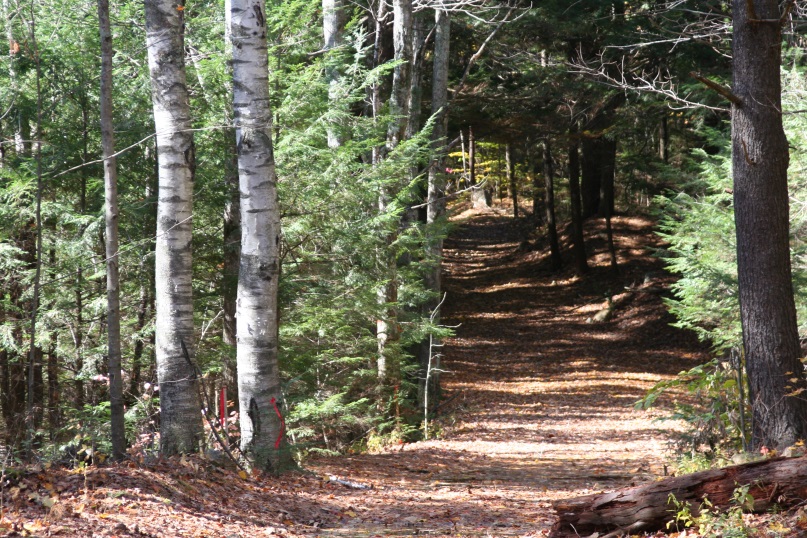 Tuckertown Road has been a source of legend, lore, conjecture and mystery for generations.  It lies directly across from the Old Meeting House on Main Street (Route 111A), and runs perpendicular from Main Street to the Sandown line.  It was the first official road layout by the Hawke selectmen in 1766 and the site of the town’s smallpox epidemic in 1781- 1782, one of the town’s greatest tragedies.   It is said that members of the Tucker families who lived on the road became ill with smallpox and the Reverend John Page, who was courageously tending to the Tucker families, contracted smallpox himself and died in a cabin on this road in 1782.  Early settlers were superstitious and shunned the area.  Houses with stricken residents are believed to have been burned, while those with no sickness may have been moved to other parts of town.  The Tuckertown area was never rebuilt.  This unpaved closed road lies in the Historic District and has been designated a Class A trail.  It provides a delightful hike and a step back in time.